Nama : Noseni kafiarKelas : XI IPA 2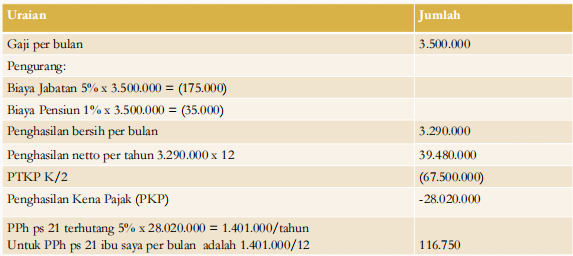 